            муниципальное бюджетное дошкольное образовательное учреждениегорода Ростова-на-Дону «Детский сад № 137»СОГЛАСОВАНО                                                                          УТВЕРЖДАЮна педагогическом совете                                                            заведующий МБДОУ № 13729.08.2023 года                                                                              ________Н.Н. Псурцевапротокол № 1                                                                                приказ № 83 от 29.08.2023гРАБОЧАЯ ПРОГРАММАпо художественно-эстетическому развитию (аппликация)для детей 3-4 года (вторая младшая группа).по пособию «Рисование и лепка с детьми  3-4 лет. Д. Колдиной, Т.С. Комарова.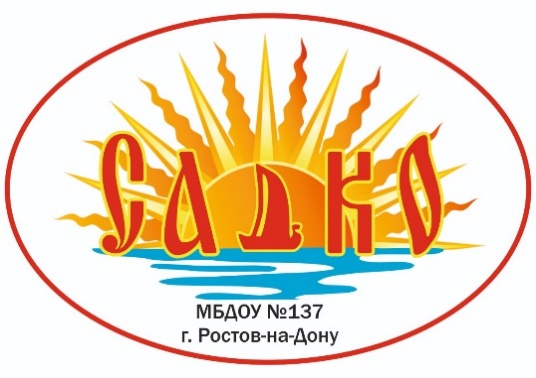 Автор-составитель:воспитатель Боглаенко Т.И.воспитатель Пронина Т.Н.2023-2024 учебный годПояснительная запискаНаправленность Рабочей программыХудожественно-эстетическое развитие детей раннего возраста в условиях муниципального детского сада. Данная программа регламентирует процесс включения детей 3-4 лет художественно-творческую деятельность, овладение изобразительными средствами и материалами в рамках непосредственно-образовательной деятельности (занятий по аппликации). Нормативные основания разработки Рабочей программыДанная Рабочая программа (далее - Программа) разработана в соответствии с:Федеральный закон Российской Федерации ОТ 29.12.2012 N 273-ФЗ (ред. от 02.07.2021)"Об образовании в Российской Федерации"ФЗ от 31.07.2020 г. № 304 –ФЗ «О внесении изменений в Федеральный закон «Об образовании в Российской Федерации»;-Порядок разработки и утверждения федеральных основных общеобразовательных программ, утверждённым приказом Министерства просвещения Российской Федерации от 30 сентября 2022 г. № 874 (зарегистрирован Министерством юстиции Российской Федерации 2 ноября 2022 г., регистрационный № 70809),СанПиН 2.4.3648-20 «Санитарно-эпидимиологические требования к организациям воспитания и обучения, отдыха и оздоровления детей и молодежи», утвержденных постановлением Главного государственного санитарного врача Российской Федерации от 28.09.2020 №28СанПиН 1.2.3685-21 "Гигиенические нормативы и требования к обеспечению безопасности и безвредности для человека факторов среды обитания».  ФГОС ДО, утверждённым приказом Министерства образования и науки Российской Федерации от 17 октября 2013 г. № 1155, с изменением, внесенным приказом Министерства просвещения Российской Федерации от 21 января .2019 г. № 31,Федеральная образовательная программа дошкольного образования (далее - ФОП), утвержденная приказом Министерства просвещения Российской Федерации от 25.11.2022 г. № 1028Устав МБДОУ № 137ОП МБДОУ № 137Цели:Формирование интереса к эстетической стороне окружающей действительности, эстетического отношения к предметам и явлениям окружающего мира, произведениям искусства; воспитание интереса к художественно-творческой деятельности.Развитие эстетических чувств детей, художественного восприятия, образных представлений, воображения, художественно-творческих способностей.Развитие детского художественного творчества, интереса к самостоятельной творческой деятельности (изобразительной, конструктивно-модельной, музыкальной и др.); удовлетворение потребности детей в самовыражении.Развитие интереса к различным видам изобразительной деятельности; совершенствование умений в рисовании, лепке, аппликации, художественном труде.Воспитание эмоциональной отзывчивости при восприятии произведений изобразительного искусства.Воспитание желания и умения взаимодействовать со сверстниками при создании коллективных работ.ЗадачиВоспитывать интерес к аппликации, усложняя ее содержание и расширяя возможности создания разнообразных изображений.Формировать умение правильно держать ножницы и пользоваться ими. Обучать вырезыванию, начиная с формирования навыка разрезания по прямой сначала коротких, а затем длинных полос.Учить составлять из полос изображения разных предметов (забор, скамейка, лесенка, дерево, кустик и др.).Учить вырезать круглые формы из квадрата и овальные из прямоугольника путем скругления углов; использовать этот прием для изображения в аппликации овощей, фруктов, ягод, цветов и т. п.Продолжать расширять количество изображаемых в аппликации предметов (птицы, животные, цветы, насекомые, дома, как реальные, так и воображаемые) из готовых форм. Учить детей преобразовывать эти формы, разрезая их на две или четыре части (круг — на полукруги, четверти; квадрат — на треугольники и т. д.).Закреплять навыки аккуратного вырезывания и наклеивания.Поощрять проявление активности и творчества.ПРИНЦИПЫ:Развивающего образования, целью которого является развитие ребенка;Научной обоснованности и практической применимости (содержание Программы соответствует основным положениям);Возрастной психологии и дошкольной педагогики;Соответствует критериям полноты, необходимости и достаточности (позволяя решать поставленные цели и задачи при использовании разумного «минимума» материала);Обеспечивает единство воспитательных, развивающих и обучающих целей и задач процесса образования детей дошкольного возраста, в ходе реализации которых формируются такие качества, которые являются ключевыми в развитии дошкольников;Интеграции образовательных областей в соответствии с возрастными возможностями и особенностями детей, спецификой и возможностями образовательных областей;Комплекс но-тематического построения образовательного процесса;Варьирования образовательного процесса в зависимости от региональных особенностей;Преемственности между всеми возрастными дошкольными группами и между детским садом и начальной школой.ОБЪЕМ ПРОГРАММЫ: 1 занятие в 2 недели, 2 занятия в месяц, 18 академических часов  в год.  Образовательная деятельность осуществляется в соответствии с расписанием. В середине непосредственно образовательной деятельности проводятся физкультурные минутки.ФОРМЫ  РЕАЛИЗАЦИИ:Организация деятельности взрослых и детей по реализации и освоению программы осуществляется в двух основных моделях организации образовательного процесса — совместной деятельности взрослого и детей и самостоятельной деятельности детей.Решение образовательных задач в рамках первой модели — совместной деятельности взрослого и детей — осуществляется как в виде организованной образовательной деятельности, так и в виде образовательной деятельности, осуществляемой в ходе режимных моментов.Непосредственно-образовательная деятельность (занятие)- это интересная для детей,специально организованная воспитателем специфическая детская деятельность,подразумевающая их активность, деловое взаимодействие и общение, накопление детьмиопределенной информации об окружающем мире, формирование определенных знаний,умений и навыков, в которой процесс обучения остается;• совместная деятельность взрослого и детей, самостоятельная деятельность детей: игровая, коммуникативная, продуктивная, познавательно-исследовательская, трудовая деятельности;• дидактические игры;• проектно-исследовательская деятельность;• эксперименты1 раз в месяц в группе проходит коллективная творческая деятельность (КТД), как итоговая форма сотворчестваУСЛОВИЯ РЕАЛИЗАЦИИ РАБОЧЕЙ ПРОГРАММЫ:Реализация рабочей программы предполагает необходимое ресурсное обеспечение:Материально-техническое обеспечение:В группе имеются мольберты для демонстрации наглядных пособий, детская мебель художественные материалы для реализации программы.Информационные и технические средства:ИД “SMART”, ноутбук;CD и аудио материалПРОГНОЗИРУЕМЫЕ РЕЗУЛЬТАТЫ:К концу года дети могут:Правильно держать ножницы и пользоваться ими. Разрезать по прямой короткие и длинные полосыСоставлять из полос изображения разных предметов (забор, скамейка, лесенка, дерево, кустик и тд.)Вырезать круглые формы из квадрата и овальные из прямоугольника путем скругления углов.Преобразовывать различные формы, разрезая их на две или четыре части.Аккуратно вырезать и наклеивать.ПЕДАГОГИЧЕСКАЯ ДИАГНОСТИКА РЕЗУЛЬТАТИВНОСТИ:Периодичность проведения педагогической диагностики определяется диагностической программой МБДОУ № 137, включая в себя стартовую и итоговую диагностику. При проведении диагностики на начальном этапе учитывается адаптационный период пребывания ребёнка в группе.Учебно-тематический планВ примечании указывается ссылка на электронный ресурс (при наличии) или  перенос занятия с указанием формы и даты его проведения.Методическое обеспечение:•	Комарова Т.С., Изобразительная деятельность в детском саду, — М.: Мозаика-Синтез, 2020.месяцВид и темадатаАк. часпримечаниясентябрьВводное занятие«Мы талантливы во всем»13.09.20231сентябрьАппликация «Красивые флажки». (КТД)27. 09.20231октябрьАппликация «Украшение платочка».11. 10.20231октябрьАппликация «Лодки плывут по реке». (КТД)25. 10.20231ноябрьАппликация «В нашем селе построен большой дом»09. 11.20231ноябрьАппликация «Как мы все вместе набрали полную корзину грибов» (КТД)23. 11.20231декабрьАппликация «Вырежи и наклей какую хочешь постройку».13. 12.20231декабрьАппликация «Бусы на ёлку». (КТД)27. 12.20231ЯнварьАппликация «В магазин привезли красивые пирамидки».18. 01.20241ЯнварьАппликация «Автобус»25.01.20241февральАппликация «Вырежи и наклей красивый цветок».08. 02.20241февральАппликация «Летящие самолёты»22. 02.20241мартАппликация «Красивый букет в подарок всем женщинам в детском саду» (КТД)13. 03.20241мартАппликация «Вырежи и наклей что бывает круглое и овальное»27. 03. 20241апрельАппликация «Загадки».11. 04.20241апрельАппликация «Вырежи и наклей что хочешь». (КТД)25. 04.20241МайИтогоАппликация «Красная шапочка».15.05.20241МайИтогоАппликация  «Волшебный сад».Итоговая диагностика по программе29.05.20241МайИтого18